　あれこれ　５の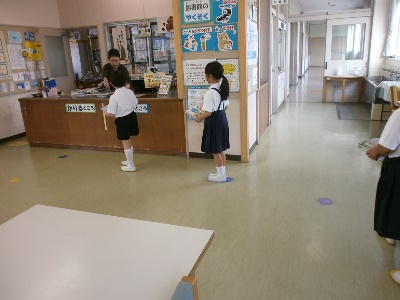 1もをに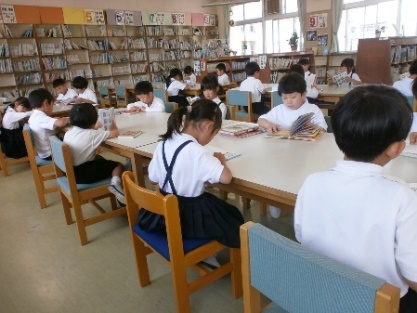 えるようになりました！　　　　　　　　　　　　　　　　　　　のいをし、をりたり、したりもにできるようになりました。かにもできていて、スゴイです！！とうの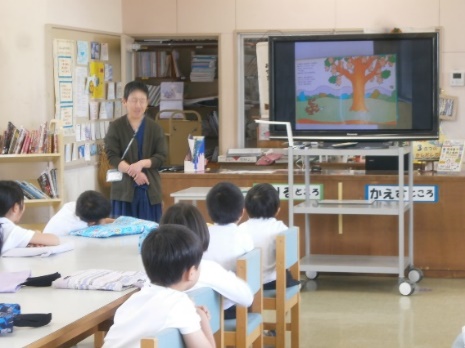 　　は1のののです。おのおもしろいでは、「すごーい」、「なんで～？」ともりあがりますが、はしっかりとかにくことができています。３はをって、とさくいんのいをしたり、5は「かべのむこうになにがある？」（ブリッタ・テッケントラップ　　ＢＬ）のみかせをいた、グループでしいをして、クラスみんなでおはなしのをげるをったりしました。	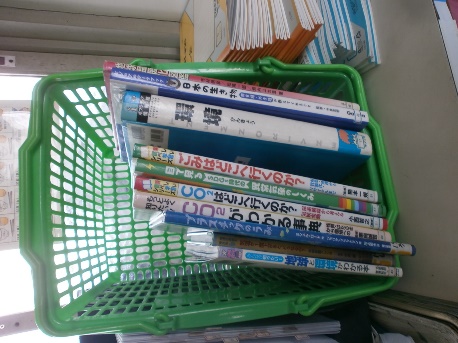 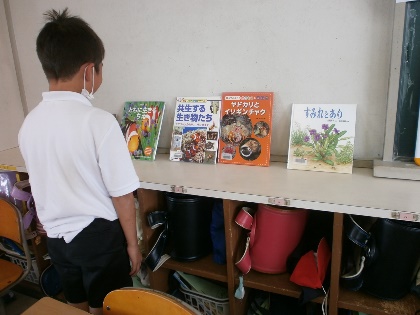 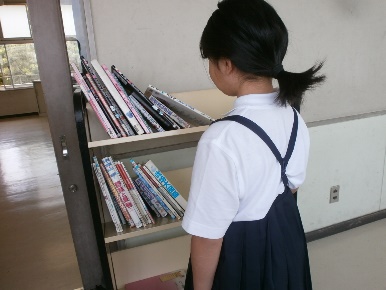 　でものをしています！！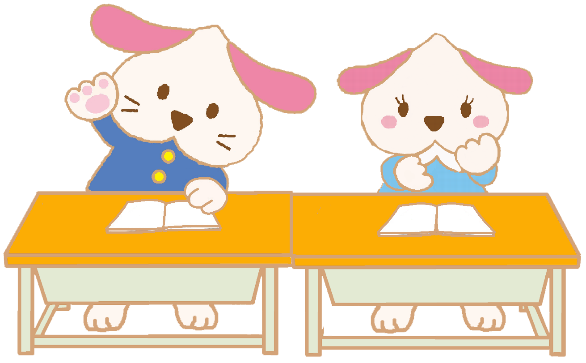 　　4の「ヤドカリとイソギンチャク」のの、けうきたちのをしょうかいし、でんでもらうようにしました。このにも5のでをくためにについての、3のなにうイチゴのやなど、でもいろいろとのがされています。にこにことしょかん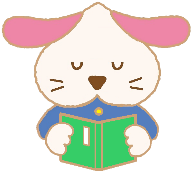 　　２０２３．５．３０